THE PERIODIC TABLE: FAMILIES AND PERIODSThe periodic table was organized by DMETRI MENDELEEV 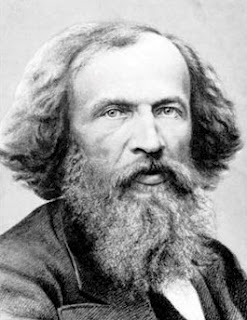 Mendeleev was a Russian chemist and inventor!OrganizationVertical columns are called FAMILESFamilies share similar chemical and physical propertiesHorizontal rows are called PERIODSEach period represents an orbit or shell around the nucleusUsing the INTERACTIVE PERIODIC TABLE, explore the families!                              https://tinyurl.com/ptesci10 ALKALI METALS*Reactivity increases as you go down the column!ALKALINE EARTH METALSTRANSITION METALSCHOOSE YOUR TOP 3!METALLOIDSCHOOSE YOUR TOP 3!NON-METALS HALOGENS*reactivity decreases as you go down the column, making fluorine the most reactive!7. NOBLE GASESHYDROGEN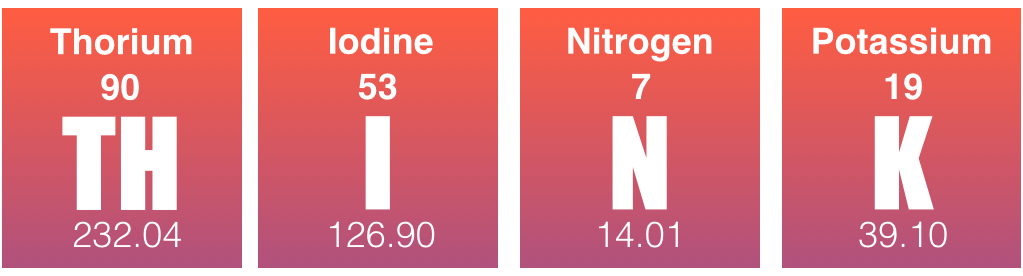 Write the description for Alkali MetalsColumnNameCharacteristicsUsesLiNaKRbCsFrWrite the description for Alkaline Earth MetalsColumnNameCharacteristicsUsesBeMgCaSrBaRaWrite the description for Transition MetalsColumnNameCharacteristicsUsesWrite the description for Transition MetalsColumnNameCharacteristicsUsesWrite the description for Non-metalsColumnNameCharacteristicsUsesCNOPSSeWrite the description for HalogensColumnNameCharacteristicsUsesFClBrIAtWrite the description for Noble GasesColumnNameCharacteristicsUsesHeNeArKrXeRnWrite the description for HydrogenColumnNameCharacteristicsUsesH